Insérer le titre de la session : ETABLI 
(Style Word=Titre)CoordinateursInsérer Prénom et NOM des coordinateurs, et structure (style Word = Auteurs)Adresse complète des coordinateurs, suivie du courriel (style Word = Adresse_Auteur)Participants InvitésPour chaque communicationInsérer le titre de la communication orale
(Style Word=Titre)Insérer Prénom et NOM des participants, et structure (style Word = Auteurs)Adresse complète des participants, suivie du courriel (style Word = Adresse_Auteur)Les invités des établis sont des personnes étrangères à la communauté des ergonomes, dirigeants d’entreprises ou d’établissements, managers, militants, cadres ou employés, institutionnels… qui s’intéressent néanmoins à des questions de santé au travail et de performance du travail humain.Les invités apportent les éléments du débat de l’établi sur la base de leur expérience et de leurs projets.Un établi peut accueillir un nombre fini d’invités.Ils sont désignés par le ou les coordinateurs et bénéficient à ce titre d’un accès à la session Etabli concernée.*Ce texte original a été produit dans le cadre du congrès de la Société d’Ergonomie de Langue Française qui s’est tenu à Bordeaux du 3 au 5 octobre 2018. Il est permis d’en faire une copie papier ou digitale pour un usage pédagogique ou universitaire, en citant la source exacte du document, qui est la suivante :Nom1, P., Nom2, P. & Nom3, P. (2018). Insérer votre titre en français. Actes du 53ème Congrès de la SELF, Bordeaux, 3-5 Octobre 2018.Aucun usage commercial ne peut en être fait sans l’accord des éditeurs ou archiveurs électroniques. Permission to make digital or hard copies of all or part of this work for personal or classroom use is granted without fee provided that copies are not made or distributed for profit or commercial advantage and that copies bear this notice and the full citation on the first page.OBJECTIF DE L’ETABLI (Style word = titre 1)Style word = Titre 2Objectif générique : créer un espace de rencontre et de partage inédit et entre de “vrais gens” et la communauté des ergonomes, de manière à d’interpeller réciproquement sur des sujets variés qui pourrait les concerner.DEROULEMENT De l’ETABLI (Style word = titre 1)Style word = Titre 2Les invités exposent leur expérience ou/et leur projet, par séquence de 15 à 30 minutes de parole, avec ou sans support de présentation, avec ou sans intervention de l’animateur. La salle réagit à cet exposé ou répond à ces questions en veillant à partager la parole avec les invités.Bibliographie / Sitographie (Style word = titre 1)Style word = Titre 2La présentation des références bibliographiques doit respecter les normes APA (http://biblio.uqo.ca/disciplines/documents/guide-apa-uqar-2015.pdf)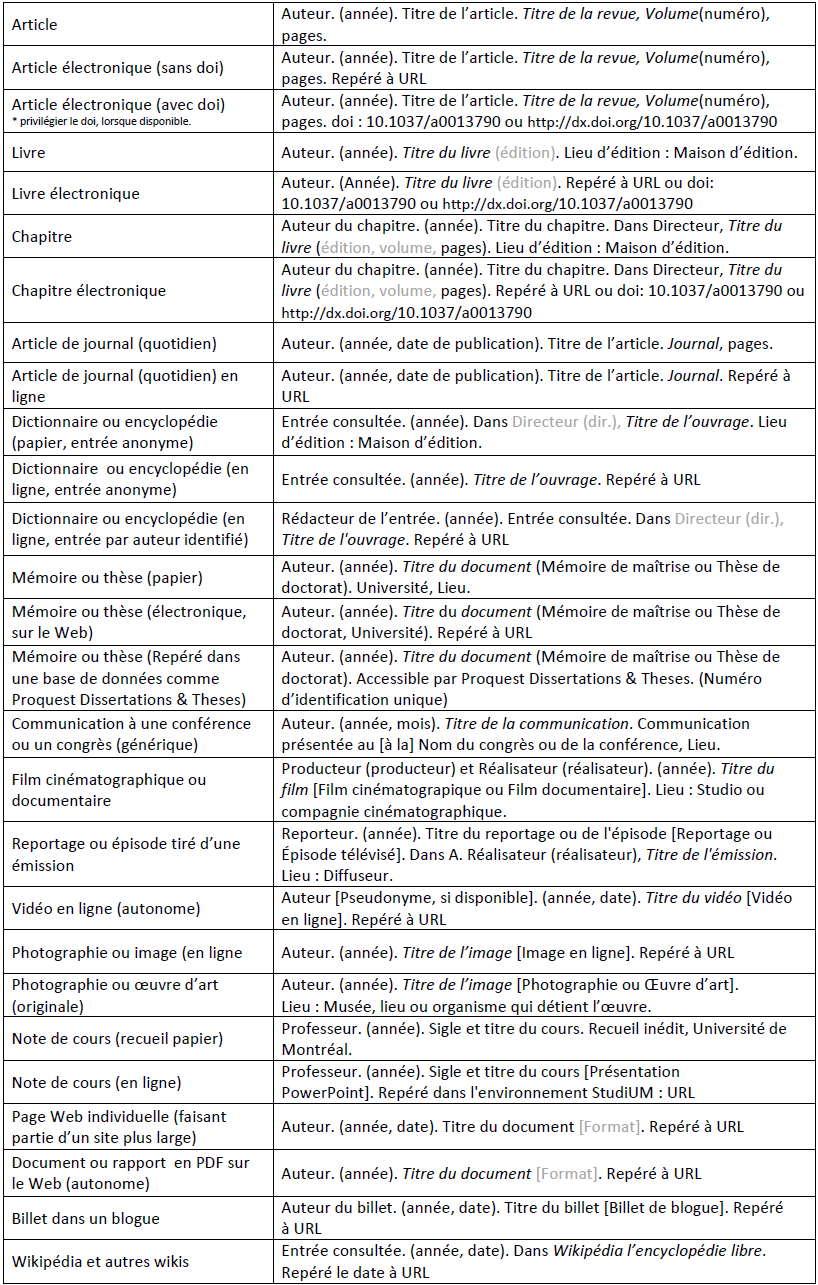 